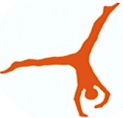 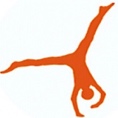 Calumet Gymnastics ClubSpring 2023 ScheduleEffective March 1 Cost S  M  T  W  Th  F  SaParent & Tot/Lil Bits(ages 16 mo. through 2)$61/mo1d/wk$92/mo2d/wk4:30-5:159-9:45PreschoolGymnastics/Tumbling(Ages 3-4)$72/mo1d/week$103/mo2d/week4:30-5:155:15-610-10:45Kindergarten(Ages 5-6)$82/mo1d/wk$114/mo2d/wk5:30-6:304:30-5:30BeginnerGymnastics(Girls Ages 7-8)$92/mo1d/wk$126/mo2d/week4:30-5:454:30-5:4511-12:15Beginner Gymnastics(Girls ages 9 & up)$92/mo1d/wk$126/mo2d/week4:30-5:455:30-6:45RecreationalIntermediate/AdvancedGymnastics$98/mo1d/wk$131/mo2d/wk6:30-85:45-7:15Pre-TeamGymnastics(invite Only)$144/mo2d/wk4:45-6:455:45-7:45TeamCompetitive Gymnastics(Level 3 and up)Call For details4:45-8:154:45-8:15 10:30-2Recreational Tumbling/Intro to Ninja$86/mo1d/wk$119/mo2d/wk6:30-7:455:30-6:45RecreationalTumblingGirls/Cheernastics$86/mo1d/wk$119/mo2d/wk6:30-7:455:30-6:45OpenGym$8/hrMember$10/hrNon-member7-8pm8-9pmBirthday PartiesSeeOnline12:30-2:303-52:30-4:305-7